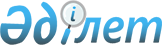 О внесении изменений в решение Жаркаинского районного маслихата от 15 января 2013 года № 5С-15/2 "О дополнительном регламентировании порядка проведения мирных собраний, митингов, шествий, пикетов и демонстраций в Жаркаинском районе"
					
			Утративший силу
			
			
		
					Решение Жаркаинского районного маслихата Акмолинской области от 17 марта 2014 года № 5С-32/4. Зарегистрировано Департаментом юстиции Акмолинской области 15 апреля 2014 года № 4107. Утратило силу решением Жаркаинского районного маслиахата Акмолинской области от 27 октября 2014 года № 5С-37/6      Сноска. Утратило силу решением Жаркаинского районного маслихата Акмолинской области от 27.10.2014 № 5С-37/6 (вступает в силу со дня подписания).      Примечание РЦПИ.

      В тексте документа сохранена пунктуация и орфография оригинала.

      В соответствии с Законом Республики Казахстан от 23 января 2001 года «О местном государственном управлении и самоуправлении в Республике Казахстан», Законом Республики Казахстан от 8 декабря 1993 года «Об административно-территориальном устройстве Республики Казахстан», Жаркаинский районный маслихат РЕШИЛ:



      1. Внести в решение Жаркаинского районного маслихата «О дополнительном регламентировании порядка проведения мирных собраний, митингов, шествий, пикетов и демонстраций в Жаркаинском районе» от 15 января 2013 года № 5С-15/2 (зарегистрировано в Реестре государственной регистрации нормативных правовых актов № 3661, опубликовано 1 марта 2013 года в районной газете «Целинное знамя») следующие изменения:



      в приложении к указанному решению:



      в строках, порядковые номера 1, 3, 4, 9, 10, 15, 16, 17, 18, 19, 20, слова «Бирсуатского сельского округа», «Гастелловского сельского округа», «Далабайского сельского округа», «Кумсуатского сельского округа», «Львовского селького округа», «Пригородного сельского округа», «Пятигорского сельского округа», «Тасоткельского сельского округа», «Тассуатского сельского округа», «Ушкарасуского сельского округа», «Шойындыкольского сельского округа» соответственно исключить;



      в строке, порядковый номер 7, слова «Костычевского округа» заменить словами «Костычевского сельского округа».



      2. Настоящее решение вступает в силу со дня государственной регистрации в Департаменте юстиции Акмолинской области и вводится в действие со дня официального опубликования.      Председатель сессии

      районного маслихата                        Н.Рахимов      Секретарь

      районного маслихата                        У.Ахметова      «СОГЛАСОВАНО»      Аким Жаркаинского района                   А.Уисимбаев
					© 2012. РГП на ПХВ «Институт законодательства и правовой информации Республики Казахстан» Министерства юстиции Республики Казахстан
				